ПАМЯТКА владельцам жилых домов о соблюдении правил пожарной безопасностиОтветственность за пожарную безопасность жилых домов, квартир  возлагается на их владельцев, которые обязаны выполнять следующие правила:-осуществлять постоянный контроль за исправностью электросетей и электроприборов, по мере необходимости производить ремонт и проверку изоляции сопротивления;-не оставлять без присмотра включенные в электросеть приборы, не включать в розетки одновременно несколько приборов, не применять для защиты электросетей предохранители кустарного изготовления, не использовать самодельные электроприборы;-не загромождать проходы, коридоры различными легковоспламеняющимися и горючими материалами, не устраивать сушилки и вешалки для одежды;-на чердаках все дымовые трубы и стены, в которых проходят дымовые каналы, должны быть оштукатурены и пробелены;- в чердачных и подвальных помещениях, в кладовых и сараях не допускать курения, применения ламп, свечей и других источников открытого огня, для освещения использовать только электрофонари;- не растапливать печь легковоспламеняющимися и горючими жидкостями, не допускать их перекала;-не оставлять без присмотра топящиеся печи, а также не поручать надзор за ними малолетним детям;-не располагать топливо и другие горючие вещества, и материалы на предтопочном листе;-не устанавливать временных самодельных металлических печей для обогрева помещений, даже на непродолжительное время;-не высыпать не затушенный уголь и золу вблизи строений;-не отогревать открытым огнём замёршие трубы водопровода, канализации и отопительных систем. Отогревать их стоит горячей водой или песком;- постоянно содержать в чистоте территорию двора;- не допускать курения в постели. Всегда будьте осторожны в обращении с огнем!ПОМНИТЕ: ПРИ   ПОЖАРЕ  ЗВОНИТЬ   01;операторы сотовой связи МТС; Билайн; Мегафон 112; 010Уважаемые родители!С ЦЕЛЬЮ НЕДОПУЩЕНИЯ ВОЗНИКНОВЕНИЯ ПОЖАРА В ЖИЛОМ ПОМЕЩЕНИИ НЕОБХОДИМО:Храните спички и зажигалки в недоступном и незаметном для детей месте, желательно в запертом на ключ ящике. 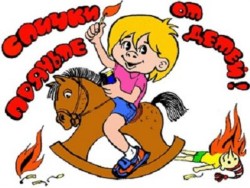 Научите детей говорить вам, когда они находят спичку или зажигалку. Помните, что даже зажигалки с устройствами защиты от зажигания детьми не обеспечивают полной защиты, и храните их в безопасном месте. Когда ребенок проявляет любопытство к огню или играет с огнем, объясните ему спокойно и твердо, что спички и зажигалки - это предметы для взрослых, с которыми надо быть осторожными. Никогда не используйте спички или зажигалки для развлечения. Дети могут начать подражать вам! ЧАЩЕ БЕСЕДУЙТЕ СО СВОИМИ ДЕТЬМИ О МЕРАХ ПОЖАРНОЙ БЕЗОПАСНОСТИ.ОБЪЯСНИТЕ ДЕТЯМ, КАК ОНИ ДОЛЖНЫ ПОСТУПАТЬ, ЕСЛИ НАЧАЛСЯ ПОЖАР, А ВЗРОСЛЫХ ДОМА НЕТ!Что делать детям, если возник пожар:обнаружив пожар, немедленно позвонить по телефону - “, по сотовому 112, сообщить фамилию, адрес, что и где горит.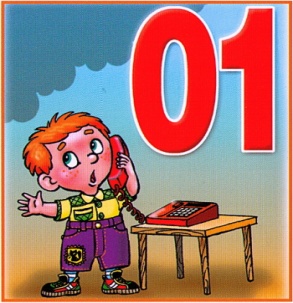 Предупредить о пожаре соседей, если необходимо, они помогут ребенку вызвать пожарных. НЕЛЬЗЯ прятаться под кровать, в шкаф, под ванну, а постараться убежать из квартиры. Ребенку необходимо ЗНАТЬ: дым гораздо опаснее огня. В задымленном помещении – закрыть нос и рот мокрой тряпкой, лечь на пол и ползти к выходу – внизу дыма меньше. При пожаре в подъезде пользоваться лифтом запрещается. Он может отключиться. Ожидая приезда пожарных, СОХРАНЯТЬ СПОКОЙСТВИЕ!Когда приедут пожарные, выполнять все их указания. 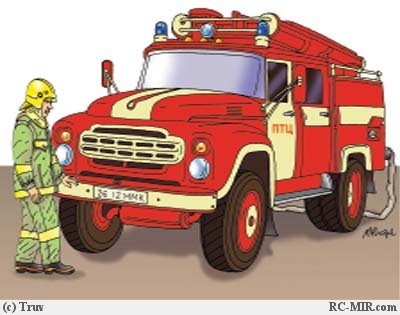 ПАМЯТКА о мерах пожарной безопасности в быту для жилых домовОсновными причинами пожаров является:- неосторожное обращение с огнем;- нарушение правил устройства и эксплуатации электрооборудования;- неисправность печей (дымоходов) и нарушение правил пожарной безопасности при эксплуатации печного отопления;- поджог.В целях предупреждения пожаров в жилье:Никогда не курите в постели. Помните, сигарета и алкоголь - активные «соучастники» пожара.Не курите на балконе и не бросайте окурки вниз.Никогда не оставляйте без присмотра включенные электроприборы.Следите за исправностью электропроводки, не перегружайте электросеть, не допускайте применения самодельных электроприборов и «жучков».Не закрывайте электролампы и другие светильники бумагой и тканями.Не загромождайте мебелью, оборудованием и другими горючими материалами (горючими жидкостями) балконы (лоджии), а также эвакуационные выходы и лестницы.Не устраивайте склады горючих материалов в подвалах и цокольных этажах.Не оставляйте детей без присмотра, обучите их правилам пользования огнем.При малейшем запахе газа на кухне или в квартире не зажигайте свет, не используйте открытый огонь – немедленно проветрите помещения, закройте газовый кран и вызовите газовую службу или службу спасения.Помните, что пожар легче предупредить, чем потушить!При возникновении пожара немедленно звоните по телефону службы спасения «01», «112»четко сообщите, что горит, адрес и свою фамилию